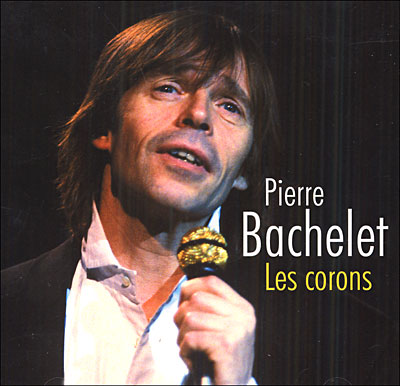 Au nord, c'était les coronsLa terre, c'était le charbonLe ciel, c’était l'horizonLes hommes, des mineurs de fondNos fenêtres donnaient sur des fenêtres semblablesEt la pluie mouillait mon cartableMais mon père en rentrant avait les yeux si bleusQue je croyais voir le ciel bleuJ'apprenais mes leçons la joue contre son brasJe crois qu'il était fier de moiIl était généreux comme ceux du paysEt je lui dois ce que je suisAu nord c'était les coronsLa terre c'était le charbonLe ciel c'était l'horizonLes hommes de mineurs de fondEt c'était mon enfance et elle était heureuseDans la buée des lessiveusesEt j'avais les terrils à défaut de montagneD'en haut je voyais la campagneMon père était gueule noire comme l'étaient ses parentsMa mère avait des cheveux blancsIls étaient de la fosse comme on est d'un paysGrâce à eux je sais qui je suisAu nord c'était les coronsLa terre c'était le charbonLe ciel c'était l'horizonLes hommes de mineurs de fondY avait à la mairie le jour de la kermesseUne photo de Jean JaurèsEt chaque verre de vin était un diamant rosePosé sur fond de silicoseIls parlaient de trente six et des coups de grisousDes accidents du fond du trouIls aimaient leur métier comme on aime un paysC'est avec eux que j'ai comprisAu nord c'était les coronsLa terre c'était le charbonLe ciel c'était l'horizonLes hommes des mineurs de fond